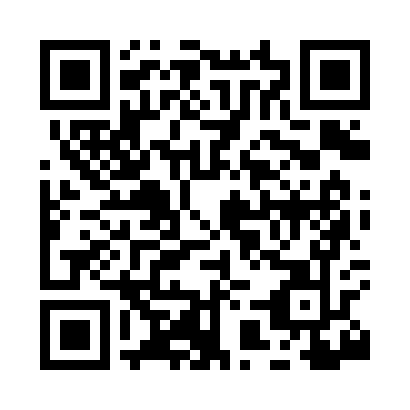 Prayer times for Zenda, Missouri, USAWed 1 May 2024 - Fri 31 May 2024High Latitude Method: Angle Based RulePrayer Calculation Method: Islamic Society of North AmericaAsar Calculation Method: ShafiPrayer times provided by https://www.salahtimes.comDateDayFajrSunriseDhuhrAsrMaghribIsha1Wed4:566:161:084:558:009:202Thu4:556:151:084:558:019:213Fri4:546:141:084:558:029:224Sat4:526:121:084:558:039:235Sun4:516:111:074:558:049:256Mon4:506:101:074:558:059:267Tue4:486:091:074:568:069:278Wed4:476:081:074:568:079:289Thu4:466:071:074:568:079:2910Fri4:456:071:074:568:089:3011Sat4:436:061:074:568:099:3212Sun4:426:051:074:568:109:3313Mon4:416:041:074:578:119:3414Tue4:406:031:074:578:129:3515Wed4:396:021:074:578:139:3616Thu4:386:011:074:578:139:3717Fri4:376:011:074:578:149:3818Sat4:366:001:074:588:159:4019Sun4:355:591:074:588:169:4120Mon4:345:591:074:588:179:4221Tue4:335:581:074:588:179:4322Wed4:325:571:084:588:189:4423Thu4:315:571:084:588:199:4524Fri4:305:561:084:598:209:4625Sat4:295:551:084:598:209:4726Sun4:285:551:084:598:219:4827Mon4:285:541:084:598:229:4928Tue4:275:541:085:008:239:5029Wed4:265:541:085:008:239:5130Thu4:265:531:085:008:249:5231Fri4:255:531:095:008:259:53